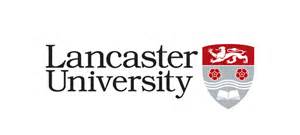 PERSON SPECIFICATIONProfessor of Mathematics and AIVacancy Ref: 0404-24Application Form – assessed against the application form and curriculum vitae. Evidence will be “scored” as part of the shortlisting process.Interview – assessed during the interview process by either competency-based interview questions, tests, presentation etc.CriteriaEssential/ DesirableApplication Form/ Interview *Internationally recognised research achievements in mathematics and/or AI methodology connected with real-world challenges.EssentialApplication FormRecord of attracting substantial external research funding commensurate with field of academic study.EssentialApplication Form/ InterviewProven track record of scientific leadership.EssentialApplication Form/ InterviewTrack-record of contributing to, and capacity to lead, key activities within the section, school and wider university, including working co-operatively and flexibly with colleagues.EssentialApplication Form/ InterviewExperience of supervising PhD students and/or Research Associates.EssentialApplication FormAbility to support, develop and/or lead the teaching or training of mathematics and/or AI programmes.EssentialApplication Form/ InterviewExcellent oral and written communication skills.EssentialApplication Form/ InterviewAbility to carry out collaborative research and develop new collaborations with researchers in other disciplines and non-academic organisations.EssentialApplication Form/ InterviewExternal activity in supporting the discipline of mathematics and/or AI methodology through journal work, committee membership etc.DesirableApplication Form/ Interview